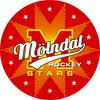 Mölndal Hockey – U9Protokoll från föräldramöte #3 säsongen 2012/201315 december 2012AgendaMötesagendan fastställdes till att omfatta information från tränarna, bemanning av kommande cuper och café, feedback från föräldrar samt kvarstående funktioner/roller inom U9 som behöver besättas.InformationMattias, Rickard och Per informerade om träningsupplägget och att fokus är på skridskoåkning och att skapa en lagkänsla (lära sig hålla sams)Tränarpoolen fungerar bra och vi har kunnat genomföra träningar vid två tillfällen per vecka under hela hösten. Ungdomar har även varit med vid tillfälle och det har fungerat bra. Får gärna upprepas.Alla tränare och lagledare ska gå Grundutbildning. Nästa tillfälle är sannolikt i mars (2 dagar). Rickard Ekengren tillser att planering för detta sker.Träningsavgiften kan upplevas som hög, men den utgår i förhållande till istid som är den enskilt dyraste komponenten. Möjlighet att minska avgift finns med ökat föräldraengagemang Hockeyskolan planerar att ändra tider så att -05 tränar efter U9, detta i syfte att underlätta för vissa av 05:or att vara med U9 vid träningar och skapa en naturlig överlappningHemmamatcherna har fungerat bra med föräldrauppslutning (bygga rink, kansliet mm)Hans-Eric Öberg ställer upp och erbjuder slipning av skridskor i samband med hemmamatcherAtt anordna U10 Big Ice nästa år kan vara en mycket bra investering för laget. Enligt Mattias kan överskottet bli så högt som 30 kkr.Rickard Ekengren har skickat lista över medlemmar till Anette på kansliet för uppföljning av medlemsavgift. U9 har bemanning av caféet under vecka 7 (tisdag och lördag). Vid förhinder kan byte inom laget ske alternativt kan cafépoolen användas (barn över 16 år). Vid användande av poolen får förälder ersätta denna kostnad (300 kr)U9 bemannar GIC-cupen i januari och bemanningslistor har kommunicerats till berörda parter.U9 bemannar även GP-pucken vecka 4 (tider kommuniceras från Karin Lagerström)Föräldrar uppmanades att skänka priser till GIC-cupen i januariDiskussionDet noterades att ingen förälder bland de deltagande vid mötet har några invändningar mot att bilder på barnen i laget läggs upp på hemsidan. Rickard Ekengren skickar även ut en separat förfrågan via laget.se för att få en skriftlig bekräftelse från var och en.Föräldrarna fann det som en god idé att skapa en lagkassa för att samla medel för kommande deltagande vid cuper mm. Per Bjällmark öppnar bankkonto.Lagkänslan stärks och möjligheten för killarna att lära känna varandra ökar om det är färre föräldrar i omklädningsrummet i samband med träningar och matcherFörstärkning av Föräldraföreningen behövs efter det att Melvin lämnat laget. Jenny Nilsson åtog sig uppdraget.ÅtgärderFöre den 15 januari görs följande:Per Bjällmark lägger upp ett bankkonto för U9 så att en kassa kan byggas för framtida cuper och andra behovRickard Ekengren gör ett utskick för att erhålla skriftlig bekräftelse från föräldrar om att inga invändningar mot foton på hemsida föreliggerRickard Ekengren återkopplar via kansliet till tränare och lagledare om nästa tränarutbildning (Grundutbildning) i syfte att planera in så högt deltagande som möjligt (sannolikt i mars)Samtliga föräldrar åtar sig att lämna omklädningsrummet så snabbt som möjligt i samband med träningar och matcher, detta i syfte att låta killarna få en bättre kontakt med varandra och bygga en lagkänsla Mattias Hansson anmäler lag till Tibro-cupen och kommunicerar tidpunkt till lagetVid protokollet:Fredrik Jonsson073-397 73 11fjonsson@deloitte.seJusteras:Rickard Ekengren076-633 89 52Rickard.ekengren@elitect.seNärvarande:Mattias Ramsberg (Tims pappa), Rickard Ekengren (Albins pappa), Per Bjällmark (Jakobs pappa), Magnus Carlsson (Emils pappa), Fredrik Jonsson (Ludvigs pappa), Sebastian Engström (Theos pappa), Peter Spångberg (Cesars pappa), Jonas Lagerström (Noahs pappa), Paul Josefsson (Philips pappa), Hans-Eric Öberg (Nicks pappa), Jenny Nilsson (Albins mamma), Pierre Edström (Olivers och Rasmus pappa), NN (Oscars mamma)
Nästa möte:TBD